САМОРЕГУЛИРУЕМАЯ ОРГАНИЗАЦИЯ АУДИТОРОВ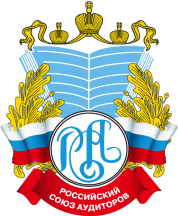 «Российский Союз аудиторов»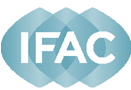 (Ассоциация) член Международной федерации бухгалтеров (IFAC)107031, Москва, Петровский переулок, д.8, стр.2 	e-mail: rsa@org-rsa.ruТел/факсы: +7(495) 629-32-64, 609-00-52, 694-01-08/56                     сайт: http://www.org-rsa.ru/№ 333 от «18» октября 2016 г.Аудиторам РоссииВступить - легко!Минимальный комплект документов для вступленияТолько те документы, которые необходимы для соблюдения ФЗ «Об аудиторской деятельности»Отсутствует вступительный взнос и взнос на входной контрольМинимальный размер членских взносов и взносов в компенсационный фондМинимальный членский взнос для аудиторских организаций и ИП - 2000 руб. в квартал. Членские взносы оплачивают, начиная с квартала, следующего за кварталом, в котором принято решение о приеме в члены СРО РСА. Членский взнос для аудиторов - 3000 руб. в год.
Для вступающих в IVквартале 2016 г. первый взнос только в апреле 2017 г.Взнос в компенсационный фонд для аудиторских организаций, ИП, аудиторов – 3 000руб.Отсутствуют дополнительные требования к членствуПроводится зачет положительных результатов прохождения ВККР в других СРО аудиторовОткрыты региональные пункты приема в члены РСАРаботать - комфортно!Внешний контроль качестваМинимальный целевой взнос за ВККР(особенно для малых и средних аудиторских организаций / индивидуальных аудиторов).Целевой взнос за ВККР с аудиторов – физических лиц не взимается.Проверка ВККР в офисе аудиторской организации занимает от 1-го рабочего дня (в случае отсутствия собственного офиса, проверка может проводиться в офисе СРО РСА или в офисах региональных представителей на бесплатной основе).Проверяемая аудиторская организация, индивидуальный аудитор не оплачивают расходы контролеров на проезд к местам проведения проверок и проживание.Уполномоченные эксперты из других СРО аудиторов приобретают статус экспертов
СРО РСА в упрощенном порядкеКаждая аудиторская организация и индивидуальный аудитор полностью обеспечиваются уникальными методическими материалами и рабочими документами, разработанными специалистами СРО РСАПовышение квалификацииВ Реестр образовательных организаций СРО РСА внесена 41 образовательная организацияДля аудиторов - членов СРО РСА установлены различные формы обучения:очная,  дистанционная (вебинары, системы дистанционного обучения), комбинированная (очная
с использованием интернет-технологий)Аудиторы – члены СРО РСА имеют право пройти обучение в любой
из образовательных организаций, включенных в Реестр СРО РСА, с использованием любой из установленных форм обучения, не зависимо от своего местонахождения, с отрывом
от работы и без отрыва от работыРегиональная деятельностьНа территории соответствующих субъектов (округов) Российской Федерации интересы
СРО РСА представляют уполномоченные представители СРО РСА.12 июля 2016 года приняты меморандумы и одобрена организационная структура СРО РСА с созданием филиалов во всех федеральных округахВступая в СРО РСА сегодня, Вы приобретаете уверенность в стабильности
и непрерывности профессиональной деятельности завтра!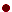 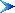 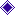 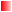 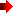 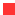 